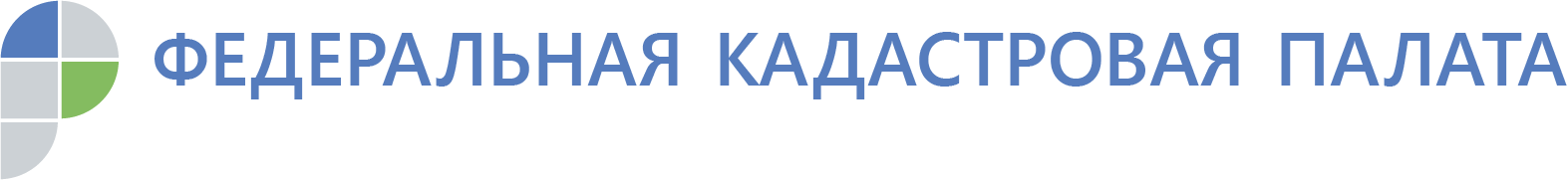 Кадастровые инженеры пройдут профподготовку.Федеральная кадастровая палата запускает онлайн-обучение в Корпоративном университете ФКП для 20 тысяч специалистов.Поможет в усовершенствовании специалистов крупнейший отраслевой центр-  Московский институт геодезии и картографии (МИИГАиК). Обучение повысит  квалификацию кадастровых инженеров.В действующем законодательстве указано, что кадастровые инженеры раз в три года обязаны подтверждать право ведения профессиональной деятельности. В процессе повышения квалификации одна из главных задач - привить практические навыки.  В сфере профильного дополнительного профессионального образования обучающих услуг, которые в полной мере решали бы задачи повышения квалификации нет, поэтому и возникла идея создания совместного проекта. В России трудятся около 20 тысяч кадастровых инженеров, половина из них  к 2020 году подтвердит квалификацию в области землеустройства. «Высококвалифицированные специалисты всегда высоко ценятся и являются лицом организации. На них возлагается высокий уровень ответственности. Обучение будет являться залогом еще более качественного результата работы. Идея объединения теоретической базы ведущих вузов страны и практической работы Кадастровой палаты позволит повысить качество работы в будущем», – рассказал эксперт Федеральной кадастровой палаты по Орловской области  Анна Бочарова.Инженеры будут изучать законодательную базу, а также различных видов кадастровых работ – от корректного проведения межевания или обследования объекта недвижимости до правильного оформления итоговой документации. В итоге программа обучения будет включать в себя 11 блоков длительностью более 40 часов.Несмотря на то, что обучение пройдет дистанционно на онлайн-платформе, после успешного прохождения курса выдадут два документа: удостоверение МИИГАиКа установленного образца и сертификат Федеральной кадастровой палаты.